« T’CHOUPI FAIT UN GÂTEAU » Thierry Courtin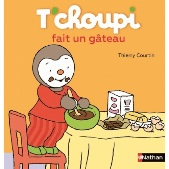 Mots isolés à traduire : FrançaisTraduit en : ItalienT’CHOUPI FAIT UN GÂTEAU Ce matin, au petit-déjeuner,T’choupi a une idée : -Maman, et si on faisaitun gâteau au chocolatpour le goûter ?Questa mattina, a colazione, T’Choupi ha un’idea:- Mamma, e se facessimo una torta al cioccolato per la merenda? -D’accord, T’choupi. Je vaispréparer tout ce qu’il faut.-Surtout, n’oublie pasle chocolat, maman ! - D’accordo, T’choupi. Preparo tutto quello che serve. - Soprattutto, non dimenticare il cioccolato, mamma!-Pour commencer, tu cassesles œufs, puis tu versesle sucre, le lait et la farine…Ensuite, tu mélanges bien.- Per cominciare, rompi le uova, poi versi lo zucchero, il latte e la farina...Poi, mescoli bene.-Maman, je suis fatigué.je crois que j’ai assezmélangé.-C’est bien, mon T’choupi.Moi, j’ajoute le chocolatet le beurre fondus…- Mamma, sono stanco,credo di aver mescolato abbastanza. - Bene, T’choupi. Io, aggiungo il cioccolatoe il burro fusi...-Et maintenant, expliquemaman, on remplit le moule…-Et moi, je lèche le plat !Dit T’choupi.- E adesso, spiegala mamma, si riempisce la teglia...- Ed io, lecco il piatto! Dice T’choupi.Quelques instants après,maman met le gâteauau four.-Maintenant, on le laisse cuire ! - Un momento dopo, la mamma mette la tortanel forno.- Adesso, lo lasciamo cuocere!T’choupi est impatient :-Il doit être prêt maintenant !-Non, encore quelquesminutes.T’choupi è impaziente. - Deve essere pronta adesso!- No, ancora qualche minuto.Un peu plus tard…-Maman, maman, ça y est ?-Oui. Il a l’air cuit.Je le mets au réfrigérateur…Un po`più tardi...- Mamma, mamma, è pronta?- Sì. Sembra cotta.La metto nel frigorifero…C’est l’heure du goûter.Maman arrive avec le plat : -Voilà le gâteau au chocolatde T’choupi ! Oh, oh, maisil y a un petit trou au milieu !On dirait que quelqu’un l’aGoûté… È l’ora della merenda. La mamma arriva con il piatto:- Ecco la torta al cioccolatodi T’choupi! Oh,oh, mac’è un piccolo buco in mezzo!Sembra che qualcuno l’abbia assaggiata...T’choupi devient tout rouge :-C’est sûrement une petitesouris…-C’est vrai qu’il est délicieux,Ce gâteau. Bravo T’choupi ! T’choupi diventa tutto rosso: - è probabilmente un piccolo topo...- È vero che è deliziosa, quella torta. Bravo T’choupi!Du chocolatil cioccolatoDes  œufsle uovaDu sucrelo zuccheroDu laitil latteDe la farinela farinaDu beurreil burro